Exercice n°1: Questions de cours: Exercice n°2: Un modèle planétaire Exercice n°3: Exercice n°4 : règle d'écriture des symboles des éléments :Parmi les symboles des éléments suivants, déterminer ceux qui sont incorrects puis les rectifier : PB, ag, nA, HG, Ar. Exercice n°5: symboles chimiques L'ion oxygène présent dans les oxydes a pour symbole . Indiquer son nombre de protons, son nombre de neutrons et son nombre d'électrons.Ecrire le symbole des éléments suivants : carbone, calcium, cobalt et chlore.Ecrire le symbole de l'atome qui a 30 protons et 34 neutrons.Indiquer les éléments présents dans les corps dont les formules sont les suivantes :	l'éthanol : CH3CH2OHLe sulfate de cuivre : CuSO4Le butane : C4H10L'hydroxyde de sodium : NaOHExercice n°6:  Compléter le tableau suivant :Exercice n°7:  Donner la composition des molécules suivantes, comme dans l'exempleExercice n°8: Pour se faire une idée de la taille et de la masse des atomesOn assimile les atomes à des sphères de diamètre 10-. Combien faut-il aligner d'atomes de fer pour obtenir une longueur de  ?On considère un atome de magnésium (Z = 12 et A = 24).Déterminer le nombre de protons, de neutrons et d'électrons.Evaluer la masse d'un atome de magnésium ( protons et neutrons pèsent environ 1,67  10- et l'électron pèse environ 9,1  10-).Un atomes est constitué d'un autour duquel tournent des .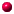 Le noyau est constitué de et de . La charge électrique d'un électron est: La charge électrique du proton est : La charge électrique du neutron est: Voici le modèle planétaire d'un atome: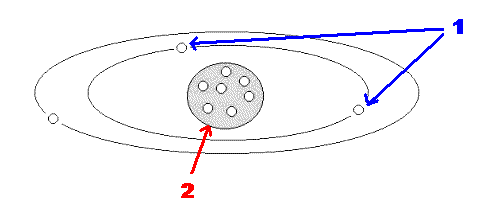 Qu'indiquent les flèches 1? -Qu'indique la flèche 2? .Combien cet atome a-t-il d'électrons?   de protons? et de neutrons? En vous aidant du tableau périodique, donner le nom de cet atome: Symbole de l'atomeNomNombre de masse ANuméro atomique ZsoufreN11CaNomSymboleProtonsNeutronsElectronsPhosphoreP1516BérylliumBe45ArgonAr1822BoreLithiumLi34MagnésiumMg1212Hydrogène10Azote77NéonNe1010Sodium1112S1616CuivreNom de la moléculeFormule chimiqueCompositionChlorure d'hydrogèneHCl1 atome d’hydrogène 1 atome de chloreDichloreCl2..   atomes de …….. N2… atomes d’ …….. Dioxyde de carboneCO2..   atome (s) de …….. … atome (s) de ……SO2..   atome (s) de …….. … atome (s) de ……Acide sulfuriqueH2SO4..   atome (s) de …….. … atome (s) de ……